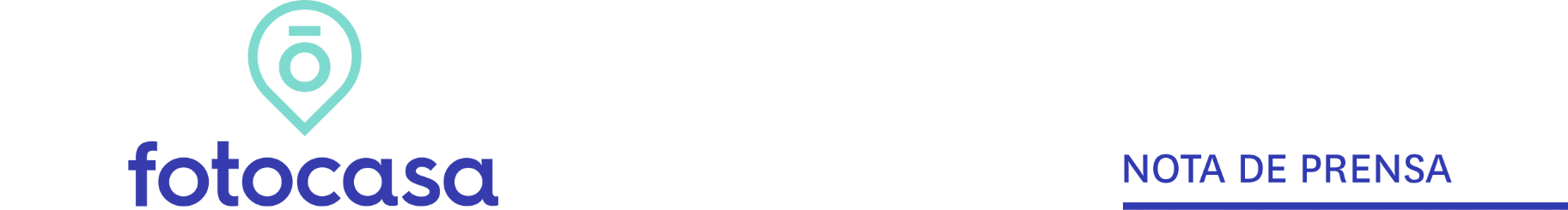 ANÁLISIS RENTABILIDAD ZONAS COSTERASAlgeciras, Cartagena, Puerto de la Cruz y Torrevieja son los municipios costeros españoles con mayor rentabilidadLa rentabilidad media en España se sitúa actualmente en un 6,9%Por tercer año consecutivo la ciudad de Algeciras es la más rentable con un 7,5%, destacando el distrito de Casco Antiguo con un 7,4%Donostia - San Sebastián, Sitges y Barcelona capital son los municipios costeros que ofrecen menor rentabilidad Madrid, 30 de junio de 2020La rentabilidad de la vivienda de costa ha ido aumentando año tras año en España. Cada vez resulta más rentable adquirir una vivienda en propiedad en una zona costera para ponerla en alquiler. Es el caso de Algeciras, en Cádiz, que se sitúa por tercer año consecutivo como el municipio costero con mayor rentabilidad, con una media de 7,5%, 0,6 punto más que la media española, con un 6,9% en junio de 2020, según los datos del análisis “Rentabilidad de los municipios costeros en verano de 2020” realizado por el portal inmobiliario Fotocasa, a partir de los datos de oferta del precio de la vivienda en venta y en alquiler del portal. Ranking de municipios costeros con mayor rentabilidad en 2020“La vivienda continúa dando rentabilidades muy altas cercanas, de media al 7%. Esta alta rentabilidad se explica porque los precios de la vivienda de segunda mano ya hace unos meses que han empezado a experimentar descensos en los precios, a nivel nacional cercanos al -2%, y en el caso del alquiler los precios aún están lejos de empezar a caer. De hecho, en los últimos meses el precio del alquiler está registrando incrementos interanuales cercanos al 10%, lo que explica la alta rentabilidad que ofrece actualmente la vivienda.”, explica Anaïs López, directora de Comunicación de Fotocasa. Después de Algeciras, el municipio murciano de Cartagena (6,8%), el canario de Puerto de la Cruz (6,5), la ciudad alicantina de Torrevieja (6,3%) y la norteña ciudad cántabra de Castro-Urdiales (6,2%), se colocan como los cinco municipios costeros que generan más rentabilidad en el país.Municipios de la costa con mayor rentabilidadDe las cinco ciudades más rentables de 2020, tres de ellas tienen un historial de rentabilidad ininterrumpido en los últimos diez años. Hay que destacar que Algeciras tiene unos antecedentes sólidos de rentabilidad, que lo ha llevado a un incremento continuado, del 4,5% de junio de 2010 al 7,5% de junio de 2020. En concreto, los últimos seis años han sido claves para el municipio gaditano puesto que de 2015 a 2017 fue la segunda ciudad más rentable, para luego ocupar el primer lugar de 2018 hasta la actualidad.Por otro lado, el segundo municipio costero más rentable, Cartagena (6,8%), muestra datos muy positivos en la evolución de la rentabilidad desde 2010 (4,7%) hasta 2020 (6,8%). Sin embargo, la conocida ciudad de Torrevieja que hasta hace cuatro años (2017) era la ciudad más rentable (6,8%), ahora en 2020 ocupa el cuarto lugar con un 6,3% de rentabilidad.En cuanto a los distritos más rentables de Algeciras para invertir en la compra de una vivienda para luego alquilarla, destacan Casco Antiguo con un 7,4% de rentabilidad. Cabe destacar que este distrito es por cinco años consecutivos el más rentable de España (desde 2016 hasta 2020). Muy de cerca le sigue el distrito La Reconquista - El Rosario con una rentabilidad en junio de 2020 del 7,4%.Los municipios menos rentablesEn el otro extremo, ciudades con rentabilidad inferior al 5%, como Donostia - San Sebastián (3,6%), Sitges (4,3%), Barcelona capital (4,6%), Fuengirola (4,6%), Estepona (4,8%), Marbella (4,8%), Cádiz capital (4,9%) o Palma de Mallorca (4,9%) son las que menos rentabilidad ofrecen, muy por debajo de la media de España, que es del 6,9%. Municipios de la costa con menor rentabilidadSobre FotocasaPortal inmobiliario que cuenta con inmuebles de segunda mano, promociones de obra nueva y viviendas de alquiler. Cada mes genera un tráfico de 22 millones de visitas (70% a través de dispositivos móviles) y 650 millones de páginas vistas y cada día la visitan un promedio de 493.000 usuarios únicos.Mensualmente elabora el índice inmobiliario Fotocasa, un informe de referencia sobre la evolución del precio medio de la vivienda en España, tanto en venta como en alquiler.Fotocasa pertenece a Adevinta, una empresa 100% especializada en Marketplace digitales y el único “pure player” del sector a nivel mundial. Con presencia en 15 países de Europa, América Latina y África del Norte, el conjunto de sus plataformas locales recibe un promedio de 1.500 millones de visitas cada mes.En España, Adevinta, antes Schibsted Spain, es una de las principales empresas del sector tecnológico del país y un referente de transformación digital. En sus 40 años de trayectoria en el mercado español de clasificados, los negocios de Adevinta han evolucionado del papel al online hasta convertirse en el referente de Internet en sectores relevantes como inmobiliaria (Fotocasa y habitaclia), empleo (Infojobs.net), motor (coches.net y motos.net) y segunda mano (Milanuncios y vibbo). Sus más de 18 millones de usuarios al mes sitúan Adevinta entre las diez compañías con mayor audiencia de Internet en España (y la mayor empresa digital española). Adevinta cuenta en la actualidad con una plantilla de más de 1.000 empleados en España. Departamento de Comunicación de FotocasaAnaïs LópezMóvil: 620 66 29 26comunicacion@fotocasa.eshttp://prensa.fotocasa.estwitter: @fotocasaCC.AA.ProvinciaMunicipioRentabilidad mediaAndalucíaCádizAlgeciras7,5%Región de MurciaMurciaCartagena6,8%CanariasSanta Cruz de TenerifePuerto de la Cruz6,5%Comunitat ValencianaAlicanteTorrevieja6,3%CantabriaCantabriaCastro-Urdiales6,2%AndalucíaAlmeríaAlmería Capital6,0%Comunitat ValencianaValenciaValencia Capital6,0%AsturiasAsturiasGijón6,0%Comunitat ValencianaAlicanteElche / Elx5,9%AndalucíaMálagaMijas5,8%Comunitat ValencianaAlicanteAlicante / Alacant5,8%AndalucíaAlmeríaRoquetas de Mar5,7%BalearesIlles BalearsLlucmajor5,7%CataluñaBarcelonaMataró5,7%CanariasSanta Cruz de TenerifeArona5,6%Comunitat ValencianaAlicanteEl Campello5,6%CC.AA.ProvinciaMunicipioRentabilidad mediaPaís VascoGipuzkoaDonostia - San Sebastián3,6%CataluñaBarcelonaSitges4,3%CataluñaBarcelonaBarcelona Capital4,6%AndalucíaMálagaFuengirola4,6%AndalucíaMálagaEstepona4,8%AndalucíaMálagaMarbella4,8%AndalucíaCádizCádiz Capital4,9%BalearesIlles BalearsPalma de Mallorca4,9%CantabriaCantabriaSantander5,0%AndalucíaMálagaBenalmádena5,1%AsturiasAsturiasAvilés5,1%AndalucíaMálagaRincón de la Victoria5,1%CataluñaBarcelonaCastelldefels5,2%Comunitat ValencianaAlicanteBenidorm5,3%AndalucíaMálagaTorremolinos5,4%